<<today_date_mmmm_ddyyyy>> Important Medica Information<Member Name> <Address 1><Address 2> 
<City>, <State> <ZIP> I’ve Tried to Contact YouDear <Member Name>,My name is <Care Coordinator name> and I am your Care Coordinator. I have been trying 
to contact you, but have not been able to reach you.As a Care Coordinator, I am here to help. My role is to make sure that your health plan is 
working for you. I am available to: Review your health care needs with you over the phone or in-person Provide support for and information about covered services or supplies to help keep you 
safe and healthy in your homeAnswer questions about your insurance Help you find a provider, such as a doctor or dentist, to meet your unique needsI can also help you schedule a free physical at your clinic. To schedule an appointment, please 
call me at <CC phone number>  <Monday – Friday> between <9 a.m. to 5 p.m.> TTY: 711.I have included a copy of a Member Engagement Questionnaire. Please fill it out and return it in the included envelope.  I have also included a document that provides you with more information about my role as your Care Coordinator and how I can help you with your medical, social and everyday needs.<Free text for member specific information>Questions?Please call me at the phone number listed above. If you’d like, a friend or family member may call for you.For general questions, call: Medica Member Services at 1-888-347-3630 between the hours of 8 a.m. to 9 p.m. Central, seven days a week. TTY: 711.  Please note that access to a representative may be limited during certain times of the year.Sincerely,
<Care Coordinator Name>, <Credentials>  <County/Care System/Agency name><CC phone number> cc: member recordsMedica DUAL Solution® and Medica AccessAbility Solution® Enhanced are HMO D-SNPs that contract with both Medicare and the Minnesota Medical Assistance (Medicaid) program to provide benefits of both programs to enrollees. Enrollment in Medica DUAL Solution and Medica AccessAbility Solution Enhanced depends on contract renewal.© 2023 Medica. 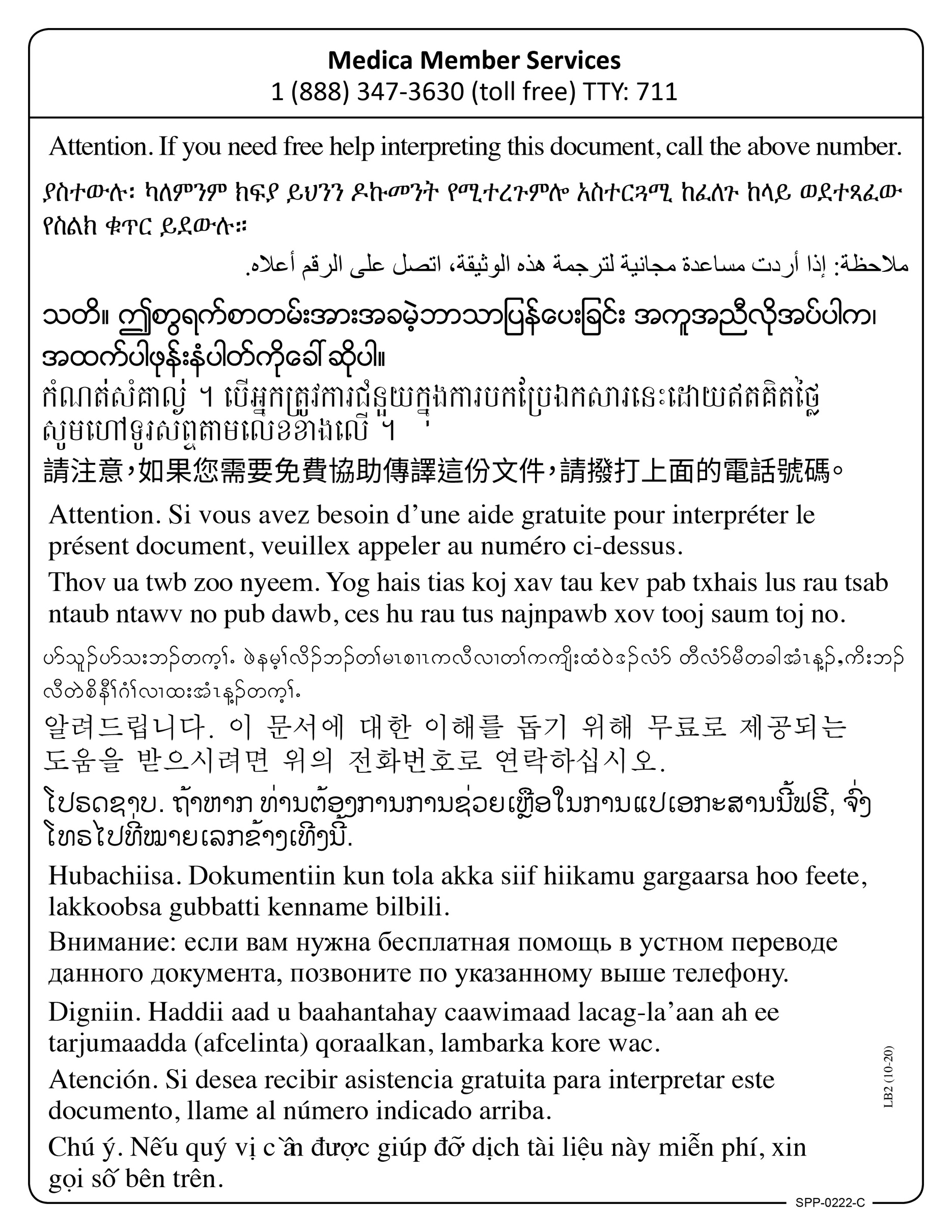 